Publicado en  el 06/02/2014 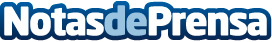 El crecimiento del Turismo en la Región fue generalizado y constante en 2013Los indicadores turísticos durante 2013 en la Región de Murcia revelan “un comportamiento del sector que destaca por su dinamismo con unas cifras muy positivas a la actividad y al empleo”, resaltó el consejero de Cultura y Turismo, Pedro Alberto Cruz, durante la rueda de prensa en la que hizo balance de las cifras de 2013, que, en su conjunto, "ofrecen un crecimiento notable en todos los apartados". Datos de contacto:Nota de prensa publicada en: https://www.notasdeprensa.es/el-crecimiento-del-turismo-en-la-region-fue_1 Categorias: Murcia Turismo http://www.notasdeprensa.es